Career ObjectiveA challenging and rewarding position in an organization within GCC. Serving the firm to the best of my knowledge and skills is my primary objective. My career objective is to serve economy by serving industry.Roles & ResponsibilitiesReceive All Purchase Requisition from Departments.Negotiations with Suppliers and Vendors .Monitoring of PO.Purchasing on cash and credit. Finding new suppliers for best and good quality and best lowest rate.Changed the suppliers after 3 or 4 order of same item due to quality maintain and cost reducing . Decision Making ability on short and rush time.Lead to departments ( Purchase & Store ) and ability ofStaff handling.Prepared negotiate comparison for approval from Manager and Higher Authority (GM).  Arrange Invoices from supplier of arrived material and submit to account for payment process attached with PO + MRN + PR +Approved Comparative statement.Set-up and maintain purchasing master data information in computer system.Proper checked arrived material from suppliers and vendors as per material wise quantity wise.In the case of damage material on delivery timereturn to suppliers and make the material return reports.Material handle related Raw materials , Chemicals  ,Production , Maintenance , Fabrications ,Civil and Construction, Machinery SpareParts, General items , IT related.Audit of Stock every 10 days.Reporting to Manager and General Manager. Material received and issued note. Prepare Daily received and issued material reports Proper stock taking Department wise and weekly basis inform to HOD. After that unnecessaryStock sold out in the marketAfter Approval of Authorise Person( MD OR GM ) due to cost control. Roles & ResponsibilitiesReceive All Purchase Requisition from Departments.Negotiations with Suppliers and Vendors .Monitoring of PO status .Finding new suppliers for best and good quality and best lowest rate. Changed Suppliers after 3 or 4 order of same item due to quality maintain and cost reducing . Decision Making ability on short and rush time.Lead to departments ( Purchase & Store ) and ability of Staff handling.Prepared negotiate comparison for approval from Manager and Higher Authority (GM).  Material follow-up from the suppliers.Arrange Invoices from supplier of arrived material and submit to account for payment process attached with PO + MRN + PR + Approved Comparative statement.Set-up and maintain purchasing master data information in computer system.Proper checked arrived material from suppliers and vendors as per material wise quantity wise.In the case of damage material on delivery time return to suppliers and make the material return reports.After arrived material Inform to desired department .Material handle related Raw materials , Chemicals  ,Production , Maintenance , Fabrications ,Civil and Construction, Machinery Spare Parts, General items , IT related.Audit of Stock every 10 days.Reporting to Manager and General Manager. Material received and issued note. Prepare Daily received and issued material reportsRoles & ResponsibilitiesAccounts Payable, Receivables.Tenancy Contract Verification.Leasing documents, PDC & Bank reconciliationRevenue & rent received in advance reconciliation, monthly revenue process.Purchased after negotiation.Lead the team of Accounts Purchase and Store.Make PO and fallowup material related Civil Construction , MEP and Interior . Proper maintain stocks and recorded received and issued materials.Promote from Assistant to Executive level.Roles & ResponsibilitiesParcels collect from head office.Sort by area wise, block / location wise.Generate list by block wise in system.Academic QualificationsBachelor in Commerce Completed in 2004 from University of Karachi, Pakistan. Computer Software ProficiencyPlatforms Known: Windows 98, 2000, XP, 2007, 2010, 2016.Various Package of MS-Office: Word, Excel, PowerPoint, Outlook. Application Used: Oracle and Microsoft Dynamic AX software.Personal AttributesOrganizational and planning skills. Facilitating and presentation skills Ability to work both individually as well as team Sincere & Hard Working I hereby confirm that the information given by me is true to the best of my knowledge & belief.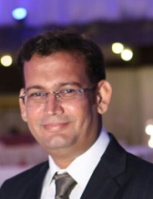 